Palo Verde Park 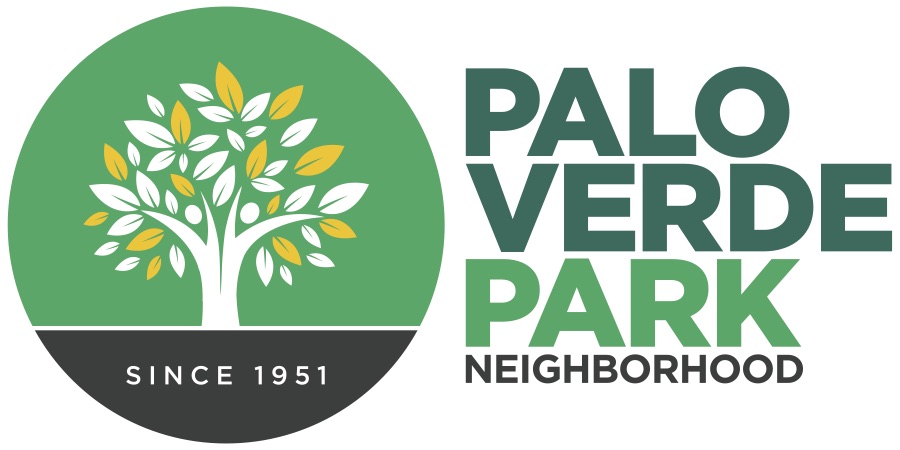 Neighborhood Associationhttp://paloverdeparkneighborhood.com/Meeting AgendaTuesday, January 17, 2023President: Mike SouthworthVice President: Dianne BustamanteTreasurer: Andy WeissSecretary: Rhonda BodfieldDelegate: Cathy Cromwell/Matt RussellDelegate: Torey CrandellDelegate: Patricia Bowers *Members of the neighborhood council may attend on occasion via telephone or appoint a designee to serveNotice of public participationAt least 14 days notice shall be provided in advance of any association meeting, barring any item of critical need, and an agenda shall be posted for public review at that time on the association website. All meetings shall be open to the public.Out of respect for time, speakers are limited to 2 minutes on any topic.One person speaks at a time, to allow for respectful listening.No derogatory remarks of others will be tolerated.Roll Call and introductionsCode of conductPresident’s reportOfficers’ report, as neededElections, including existing slate as well as new delegate Adam FredenPresentation by Xochitl Coronado-Vargas, Green Stormwater Infrastructure Public Outreach CoordinatorCall to the PublicAdjournment